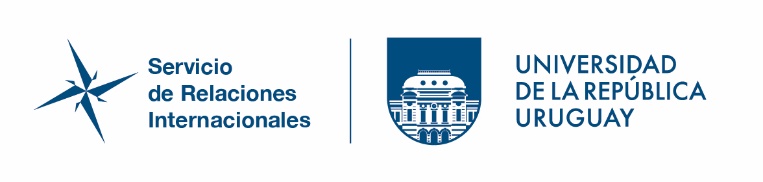 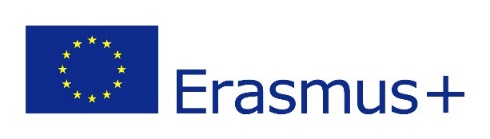 ANEXO IIIFormulario de solicitud para personal docente y funcionarios TASPrograma al que postula     -------------------------------------------------------------------------Datos generales Universidad de origen:     Universidad  de la República                                         País: UruguayFacultad/Dependencia/Servicio al que está vinculado:Actividad que realiza:Superior institucional en Udelar:E-mail:                                                                                                         teléfono:Universidad de destino:         Universidad de Bologna                                          País:  ItaliaFacultad/Dependencia/Oficina :Actividad a realizar:Fecha tentativa de la movilidad:Contacto en Universidad de destino:E-mail:                                                                                                          teléfono:Datos personales del solicitanteNombre y apellido completo:Documento de identidad /pasaporte:Fecha de nacimiento:Nacionalidad:Teléfono celular:Dirección :E-mail: